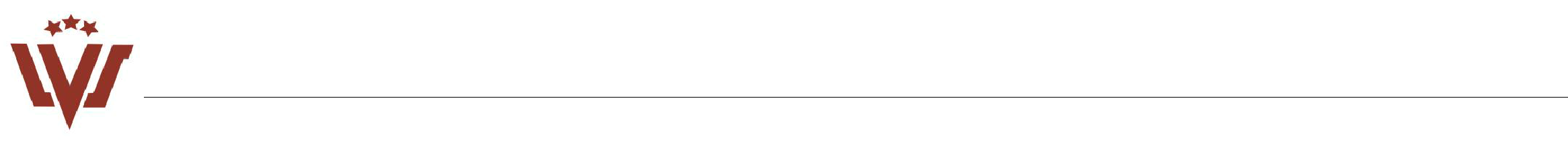 Latvijas čempionāts telpās 2019 U14 vecuma grupai (23.-24.02.2019., Rīgā)STARTADZIMŠANASDZIMŠANASTRENERISLABĀKAIS SEZONASLABĀKAIS SEZONASSACENSĪBU NOSAUKUMS, DATUMS, NORISESSTARTADZIMŠANASDZIMŠANASTRENERISLABĀKAIS SEZONASLABĀKAIS SEZONASSACENSĪBU NOSAUKUMS, DATUMS, NORISESN.P.K.DISCIPLĪNASTARTAVĀRDS, UZVĀRDSVĀRDS, UZVĀRDSVĀRDS, UZVĀRDSDATI (diena,DATI (diena,TRENERISLABĀKAIS SEZONASLABĀKAIS SEZONASVIETA, KURĀS UZRĀDĪTS LABĀKAISN.P.K.DISCIPLĪNASTARTAVĀRDS, UZVĀRDSVĀRDS, UZVĀRDSVĀRDS, UZVĀRDSDATI (diena,DATI (diena,(VĀRDS, UZVĀRDS)REZULTĀTSREZULTĀTSVIETA, KURĀS UZRĀDĪTS LABĀKAISNUMURSVĀRDS, UZVĀRDSVĀRDS, UZVĀRDSVĀRDS, UZVĀRDSmēnesis, gads)mēnesis, gads)(VĀRDS, UZVĀRDS)REZULTĀTSREZULTĀTSREZULTĀTSNUMURSmēnesis, gads)mēnesis, gads)REZULTĀTSU16 MEITENES (2004.-2005.)U16 MEITENES (2004.-2005.)U16 MEITENES (2004.-2005.)1.XX2.XX3.XX4.      X      XU16 ZĒNI (2004.-2005.)U16 ZĒNI (2004.-2005.)U16 ZĒNI (2004.-2005.)XX1.2.XX3.XX4.XXIesniegšanas datums:Iesniegšanas datums:Kontakttālrunis:Iesniedzēja vārds, uzvārds, paraksts:Iesniedzēja vārds, uzvārds, paraksts:Iesniedzēja vārds, uzvārds, paraksts: